 SEMANA DEL 22 AL 26 DE FEBRERODE 2021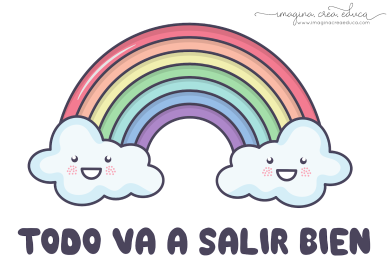 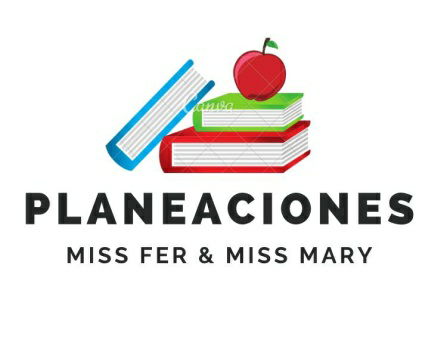  PLAN DE TRABAJOESCUELA PRIMARIA: ___________	CUARTO GRADO	MAESTRO (A) : _________________NOTA: si aún no tienes los libros de textos, soló realiza las actividades del cuaderno.NOTA: es importante que veas las clases por la televisión diariamente para poder realizar tus actividades. ASIGNATURAAPRENDIZAJE ESPERADOPROGRAMA DE TV ACTIVIDADESSEGUIMIENTO Y RETROALIMENTACIÓNLUNES Formación Cívica y ÉticaParticipa en la construcción de la cultura de paz, con base en el respeto a la dignidad propia y la de otras personas, ya que comprende las causas y consecuencias de la violencia.Reconozco los conflictos y actúoObserva las siguientes ilustraciones: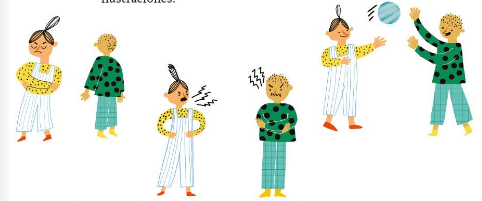 Responde las siguientes preguntas en tu libreta:¿Por qué se enojaron los niños?¿Por qué no se hablan?¿De qué platican?¿Por qué al final ya no están enojados?¿Qué hubiera pasado si se quedan de espaldas sin hablar?¿Por qué es importante dialogar para resolver un problema?¿Cómo actúan ustedes cuando tienen un conflicto?Lee y analiza la pagina 72 y 73 de tu libro de formación. Envía evidencias de tus trabajos al whatsApp de tu maestro (a), tienes hasta las 9:00 p.m de cada día.NOTA: no olvides ponerle la fecha a cada trabajo y tú nombre en la parte de arriba. LUNES Educación SocioemocionalAnaliza sus habilidades personales aprovechando su alegría y agrado hacia compañeros y amigos para establecer lazos de amistad.La amistad, un valioso tesoroResponde en tu libreta:¿Qué es la amistad para ti? (responde con tus propias palabras).Describe alguna situacion en la que hayas ayudado a un amigo a sentirse mejor y en la que te hayan ayudado a ti a sentirte mejor.Envía evidencias de tus trabajos al whatsApp de tu maestro (a), tienes hasta las 9:00 p.m de cada día.NOTA: no olvides ponerle la fecha a cada trabajo y tú nombre en la parte de arriba. LUNESCiencias NaturalesExplica la estructura general de las cadenas alimenticias y las consecuencias de su alteración por las actividades humanas.Somos parte de la naturalezaObserva la cadena alimenticia y responde.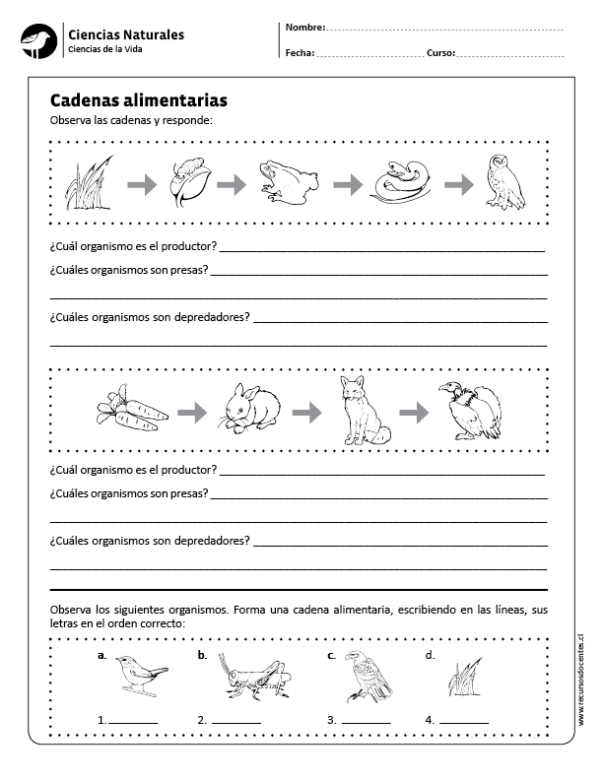 Envía evidencias de tus trabajos al whatsApp de tu maestro (a), tienes hasta las 9:00 p.m de cada día.NOTA: no olvides ponerle la fecha a cada trabajo y tú nombre en la parte de arriba. Vida saludableIncorpora en su refrigerio escolar frutas, verduras, cereales enteros e integrales, leguminosas, semillas y alimentos de origen animal, con base en una guía alimentaria.Mi platillo típico es…Dibuja en tu cuaderno un platillo o refrigerio saludable, incorpora frutas, verduras, cereales, leguminosas, semillas y alimentos de origen animal.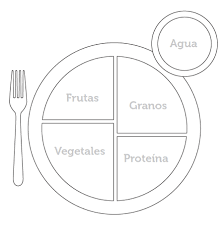 ASIGNATURAAPRENDIZAJE ESPERADOPROGRAMA DE TV ACTIVIDADESSEGUIMIENTO Y RETROALIMENTACIÓNMARTES HistoriaIdentifica las causas de la conquista de MéxicoTenochtitlán y sus consecuencias en la expansión y colonización española a nuevos territorios.Consecuencias de la caída de TenochtitlanRealiza un mapa conceptual en tu cuaderno, sobre el tema “la caída de Tenochtitlan” puedes buscar en internet o en tu libro de texto en las paginas 92, 93, 94 y 95.Envía evidencias de tus trabajos al whatsApp de tu maestro (a), tienes hasta las 9:00 p.m de cada día.NOTA: no olvides ponerle la fecha a cada trabajo y tú nombre en la parte de arriba. MARTES MatemáticasIdentificación de fracciones equivalentes al resolver problemas de reparto y medición.Listones de coloresAnaliza la ilustración y contesta.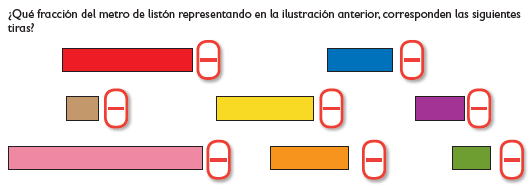 Realiza la pagina 77 y 78 de tu libro de matemáticas. Envía evidencias de tus trabajos al whatsApp de tu maestro (a), tienes hasta las 9:00 p.m de cada día.NOTA: no olvides ponerle la fecha a cada trabajo y tú nombre en la parte de arriba. MARTESLengua maternaConoce las características de un instructivo e interpreta la información que presenta. Describe el orden secuencial de un procedimiento. Emplea verbos en infinitivo o imperativo al redactar instrucciones.Los diagramas e ilustraciones de apoyo en el instructivoCompleta el instructivo con las indicaciones de los recuadros y rodea las que utilicen la coma para enumerar.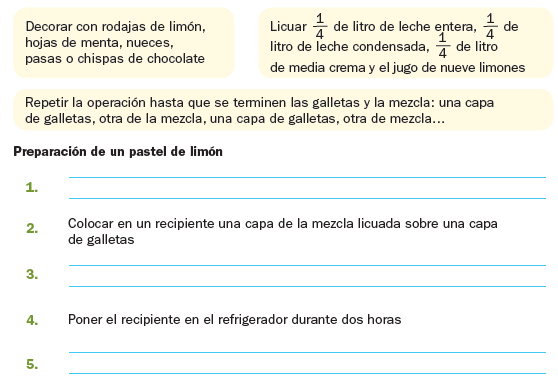 Realiza la pagina 67 y 68 de tu libro de español.Envía evidencias de tus trabajos al whatsApp de tu maestro (a), tienes hasta las 9:00 p.m de cada día.NOTA: no olvides ponerle la fecha a cada trabajo y tú nombre en la parte de arriba. Geografía Distingue espacios agrícolas, ganaderos, forestales y pesqueros de México en relación con los recursos naturales disponibles.Los espacios favorables para la agricultura y la ganadería en MéxicoEscribe la siguiente información en tu cuaderno: .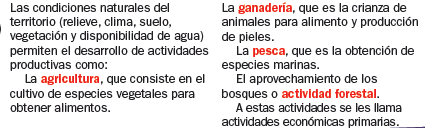 Colorea de amarillo los recuadros en los que hay productos de origen agrícola, de café en los que hay de origen ganadero, de azul, en los que aparecen pesqueros y de verde en los que se incluyen forestales.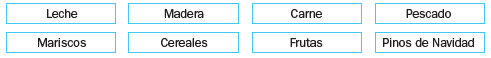 Lee y realiza las paginas 116,117 y 118 de tu libro de geografía. ASIGNATURAAPRENDIZAJE ESPERADOPROGRAMA DE TV ACTIVIDADESSEGUIMIENTO Y RETROALIMENTACIÓNMIÉRCOLES  MatemáticasIdentifica fracciones equivalentes al resolver problemas de reparto y medición.Fracciones con dinero. Anota tres fracciones equivalentes a la de la izquierda.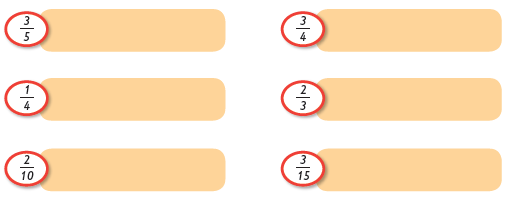 Envía evidencias de tus trabajos al whatsApp de tu maestro (a), tienes hasta las 9:00 p.m de cada día.NOTA: no olvides ponerle la fecha a cada trabajo y tú nombre en la parte de arriba.  MIÉRCOLES Ciencias NaturalesClasifica materiales de uso común con base en sus estados físicos, considerando características como forma y fluidez.Características de los estados físicosCompleta el siguiente esquema.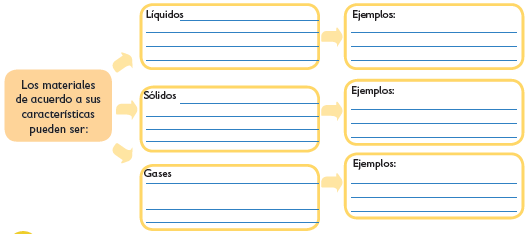 Resuelve y analiza la pagina 75 y 76 de tu libro de ciencias.Envía evidencias de tus trabajos al whatsApp de tu maestro (a), tienes hasta las 9:00 p.m de cada día.NOTA: no olvides ponerle la fecha a cada trabajo y tú nombre en la parte de arriba.  MIÉRCOLES  HistoriaIdentifica las causas de la conquista de MéxicoTenochtitlan y sus consecuencias en la expansión y colonización española a nuevos territorios.La evangelizaciónLee la pagina 96 de tu libro de historia y escribe en tu cuaderno:¿A que periodo se le llamo evangelización?¿En que fechas ocurrio?¿Quienes participaron?¿En que consistio? Envía evidencias de tus trabajos al whatsApp de tu maestro (a), tienes hasta las 9:00 p.m de cada día.NOTA: no olvides ponerle la fecha a cada trabajo y tú nombre en la parte de arriba.  Lengua maternaConoce las características de un instructivo e interpreta la información que presenta. Describe el orden secuencial de un procedimiento. Emplea la ortografía convencional de palabras relacionadas con medidas de longitud, peso y volumen.Practiquemos lo aprendido: Hagamos un instructivoEscribe en tu libreta el instructivo para realizar una gelatina, pide ayuda algun miembro de tu familia para realizar esta actividad. 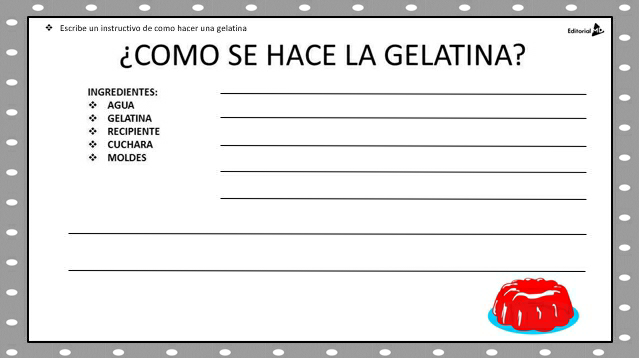 ASIGNATURAAPRENDIZAJE ESPERADOPROGRAMA DE TV ACTIVIDADESSEGUIMIENTO Y RETROALIMENTACIÓNJUEVESGeografía Distingue espacios agrícolas, ganaderos, forestales y pesqueros de México en relación con los recursos naturales disponibles.¿Cómo se produce en el campo en México?Investiga que actividades primarias se realizan en tu entidad y escribelas en tu libreta.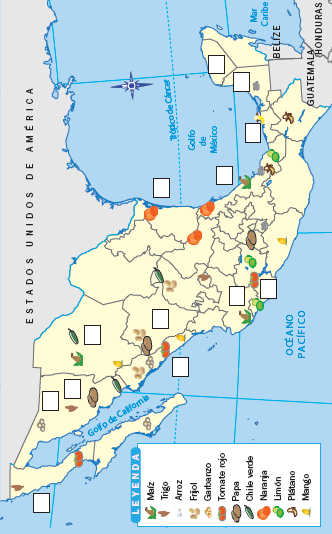 Lee y realiza las paginas 119 y 120  de tu libro de geografía.Envía evidencias de tus trabajos al whatsApp de tu maestro (a), tienes hasta las 9:00 p.m de cada día.NOTA: no olvides ponerle la fecha a cada trabajo y tú nombre en la parte de arriba.  JUEVES Matemáticas Resolución, con procedimientos informales, de sumas o restas de fracciones con diferente denominador en casos sencillos (medios, cuartos, tercios, etcétera).Transformación de fraccionesLee la información y contesta las siguientes preguntas.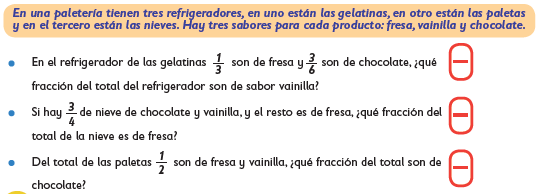 Realiza la pagina 79 y 80 de tu libro de matemáticas.Envía evidencias de tus trabajos al whatsApp de tu maestro (a), tienes hasta las 9:00 p.m de cada día.NOTA: no olvides ponerle la fecha a cada trabajo y tú nombre en la parte de arriba.  JUEVES Lengua maternaIdentifica las características y la función de la entrevista para obtener información.¿Qué es la entrevista?Responde en tu cuaderno las siguientes preguntas:¿Qué es una entrevista?¿Cuál es la finalidad de las entrevistas?¿Cómo se le llama a la persona que realiza las preguntas?¿Cómo se le llama a quien responde las preguntas?¿Qué es un guion de entrevista?Lee y analiza la pagina 71 y 72 de tu libro de español.Envía evidencias de tus trabajos al whatsApp de tu maestro (a), tienes hasta las 9:00 p.m de cada día.NOTA: no olvides ponerle la fecha a cada trabajo y tú nombre en la parte de arriba.  ASIGNATURAAPRENDIZAJE ESPERADOPROGRAMA DE TV ACTIVIDADESSEGUIMIENTO Y RETROALIMENTACIÓNVIERNES MatemáticasResolución, con procedimientos informales, de sumas o restas de fracciones con diferente denominador en casos sencillos (medios, cuartos, tercios, etcétera).El acertijoResuelve los siguientes problemas.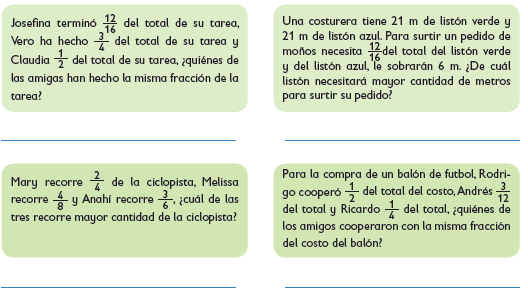 Envía evidencias de tus trabajos al whatsApp de tu maestro (a), tienes hasta las 9:00 p.m de cada día.NOTA: no olvides ponerle la fecha a cada trabajo y tú nombre en la parte de arriba.  VIERNES Lengua maternaRecrea un texto narrativo en una historieta.Hagamos una historietaUna historieta o cómic es una sucesión de dibujos que constituye un relato, con texto o sin texto, ​inventa una historia con las siguientes imágenes y escribe el texto en los cuadros de dialogos: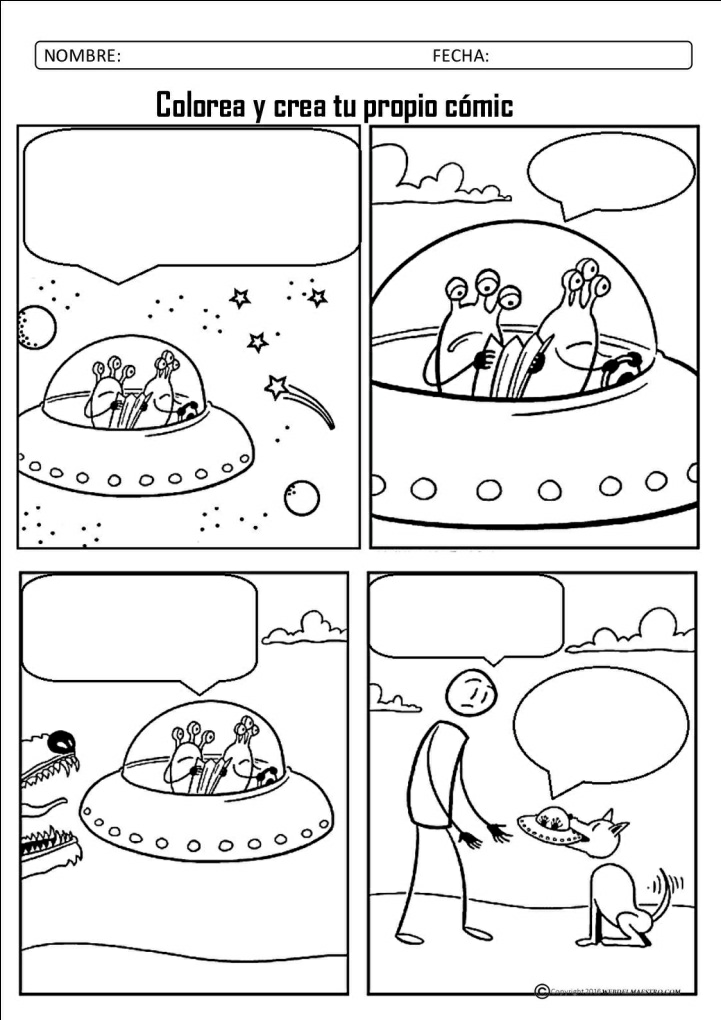 Envía evidencias de tus trabajos al whatsApp de tu maestro (a), tienes hasta las 9:00 p.m de cada día.NOTA: no olvides ponerle la fecha a cada trabajo y tú nombre en la parte de arriba.  VIERNESEducación socioemocionalExplica cómo la emoción del miedo le permite preparar su cuerpo ante una amenazaY a ti, ¿qué te da miedo?Dentro del siguiente dibujo escribe tres cosas que te den miedo.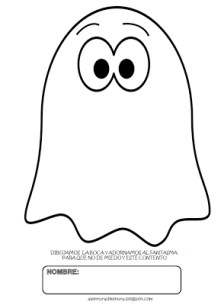 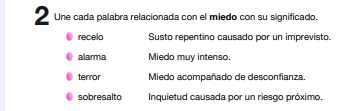 Envía evidencias de tus trabajos al whatsApp de tu maestro (a), tienes hasta las 9:00 p.m de cada día.NOTA: no olvides ponerle la fecha a cada trabajo y tú nombre en la parte de arriba.  Vida saludable Relaciona los hábitos de higiene y limpieza con las condiciones del ambiente que inciden en la transmisión de alguna enfermedad común en el lugar donde vive.Mi diario dice…Crea una rutina de limpieza para tu casa, con dos quehaceres para cada día. Por ejemplo: